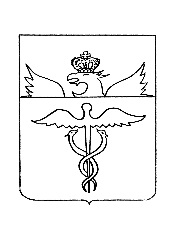 АдминистрацияБутурлиновского городского поселенияБутурлиновского муниципального районаВоронежской областиПостановлениеот 29.01.2021 г. № 28           г. БутурлиновкаО внесении изменений в постановление администрации Бутурлиновского городского поселения от 25.12.2008 № 379 «О ценах на платные услуги, оказываемые МКУ «Бутурлиновский физкультурно - оздоровительный центр» и МКУ «Бутурлиновский культурный центр»»В соответствии с Федеральным законом от 06.10.2003 № 131-ФЗ «Об общих принципах организации местного самоуправления в Российской Федерации», Уставом Бутурлиновского городского поселения, администрация Бутурлиновского городского поселенияПОСТАНОВЛЯЕТ:1. Внести в постановление администрации Бутурлиновского городского поселения от 25.12.2008 № 379 «О ценах на платные услуги, оказываемые МКУ «Бутурлиновский физкультурно-оздоровительный центр» и МКУ «Бутурлиновский культурный центр»» изменения, изложив приложение 1 в редакции согласно приложения к настоящему постановлению.2. Настоящее постановление опубликовать в официальном периодическом печатном издании «Вестник муниципальных правовых актов Бутурлиновского городского поселения Бутурлиновского муниципального района Воронежской области» и разместить в информационно-телекоммуникационной сети «Интернет» на официальном сайте органов местного самоуправления Бутурлиновского городского поселения Бутурлиновского муниципального района Воронежской области.3. Настоящее постановление вступает в силу с момента опубликования.4. Контроль за исполнением настоящего постановления возложить на начальника сектора по экономике, финансам, учету и отчетности администрации Бутурлиновского городского поселения И.В. Васильеву.Глава администрации Бутурлиновского городского поселения								А.В. ГоловковПриложение к постановлению администрацииБутурлиновского городского поселенияот 29.01.2021 г. № 28Цены на платные услуги,оказываемые муниципальным казенным учреждением«Бутурлиновский физкультурно-оздоровительный центр»Льготы:- в размере 50 % пенсионерам и детям до 12 лет;- в размере 100% детям-сиротам и детям, оставшимся без попечения родителейВизирование:Начальник сектора							Л.А. РачковаГлавный специалист –главный бухгалтер 							Е.Н. ЮрьеваИ.В. Васильева№Наименование услугиВремя, часЦена, рублейЦена, рублей№Наименование услугиВремя, часРабочие дниВыходные дни1Аренда теннисного стола12002302Прокат лыж11501803Прокат коньков11201504Прокат роликовых коньков11201505Прокат лыжероллеров11501806Заточка коньков (1 пара)-200200